Spring Term 3 2020 –What does living happily ever after mean ? Nursery        Making Relationships                            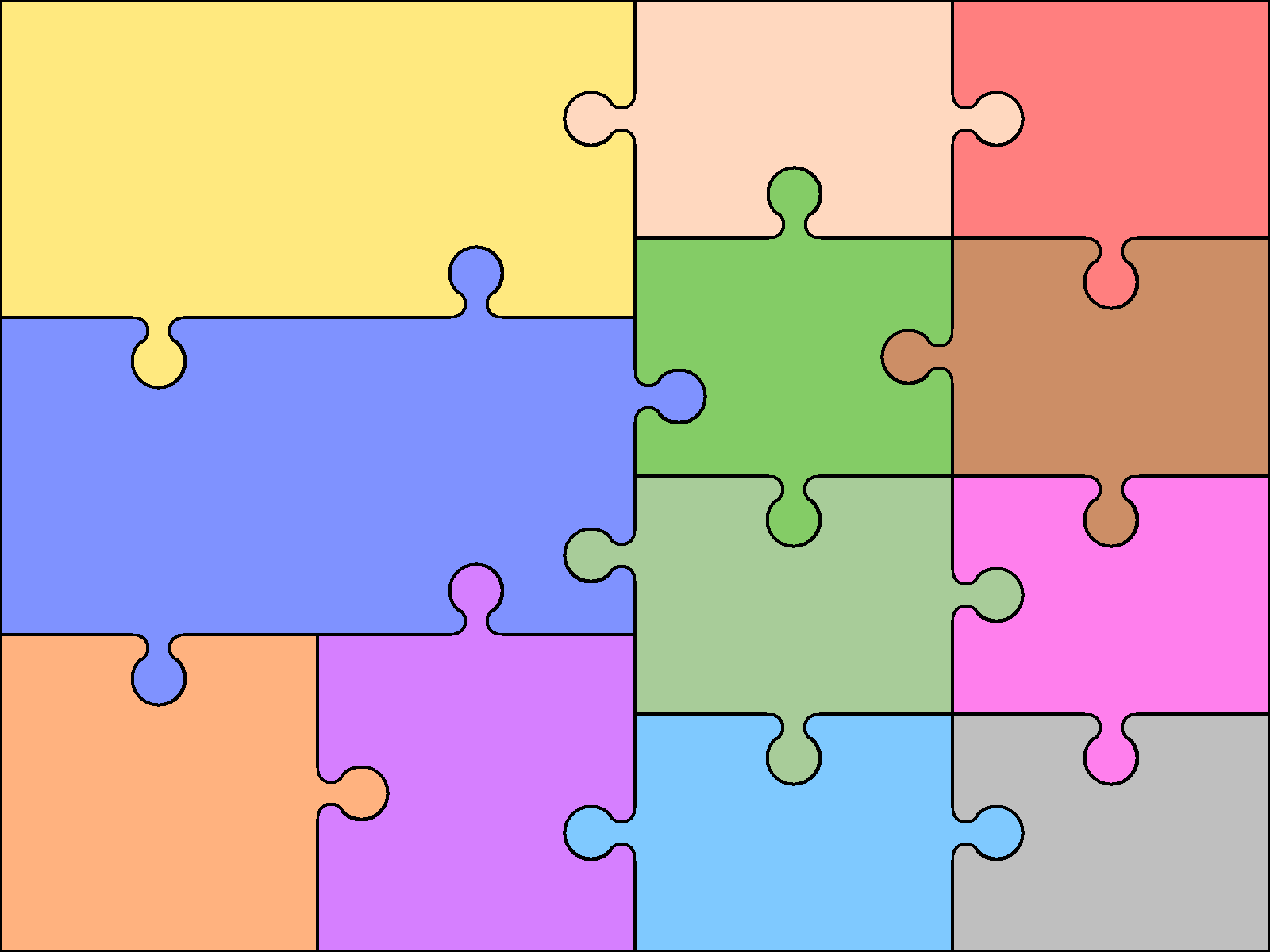 PSED
Self-Confidence and Self-Awareness PSED
Self-Confidence and Self-Awareness Managing Feelings and Behaviours   Physical Development 

   Moving and Handling  Holds pencil between thumb and two fingers, no longer using whole-hand grasp  Draws lines and circles using gross motor movements
    Health and Self-Care 
  Clearly communicates their need for potty or toiletMathematics - NumberSelects a small number of items from a group when askedRecites some number names in sequenceUses some language of quantities, such as ‘more’ and ‘a lot’        Making Relationships                            PSED
Self-Confidence and Self-Awareness PSED
Self-Confidence and Self-Awareness Managing Feelings and Behaviours Understanding the worldHas a sense of immediate family and relationsIn pretend play, imitates every actions and events from own family and cultural background Notices detailed features of objects in their environmentSeeks to acquire basic skills in turning on and operating some ICT equipment.    Shape, Space and Measure Notices simple pattern and shapes in picturesUnderstands some talk about immediate past and futureAnticipates specific time-based events such as mealtimes or home time Listening and attention 
Literacy- ReadingCommunication, Language & Literacy
Communication, Language & Literacy
                    
                          2                      SpeakingUnderstanding the worldHas a sense of immediate family and relationsIn pretend play, imitates every actions and events from own family and cultural background Notices detailed features of objects in their environmentSeeks to acquire basic skills in turning on and operating some ICT equipment.    Shape, Space and Measure Notices simple pattern and shapes in picturesUnderstands some talk about immediate past and futureAnticipates specific time-based events such as mealtimes or home time Listening and attention 
Literacy- ReadingCommunication, Language & Literacy
Communication, Language & Literacy
                    
                          2                      SpeakingExpressive Art and DesignJoins in with singing favourite songsShows an interest in the way musical instruments soundExperiment with blocks, colour and marks Beginning to make-believe by pretending       Planned Texts Three little pigsLittle red riding hoodGingerbread manChinese New Year Jack and the bean stalkChicken Licken Expressive Art and DesignJoins in with singing favourite songsShows an interest in the way musical instruments soundExperiment with blocks, colour and marks Beginning to make-believe by pretending       Planned Texts Three little pigsLittle red riding hoodGingerbread manChinese New Year Jack and the bean stalkChicken Licken 